性感染症・エイズの現状～十勝管内の状況と予防策について考える～本時の内容◯　性感染症とエイズについて◯　十勝管内の状況について◯　感染しないために、感染した時、どうすればよいか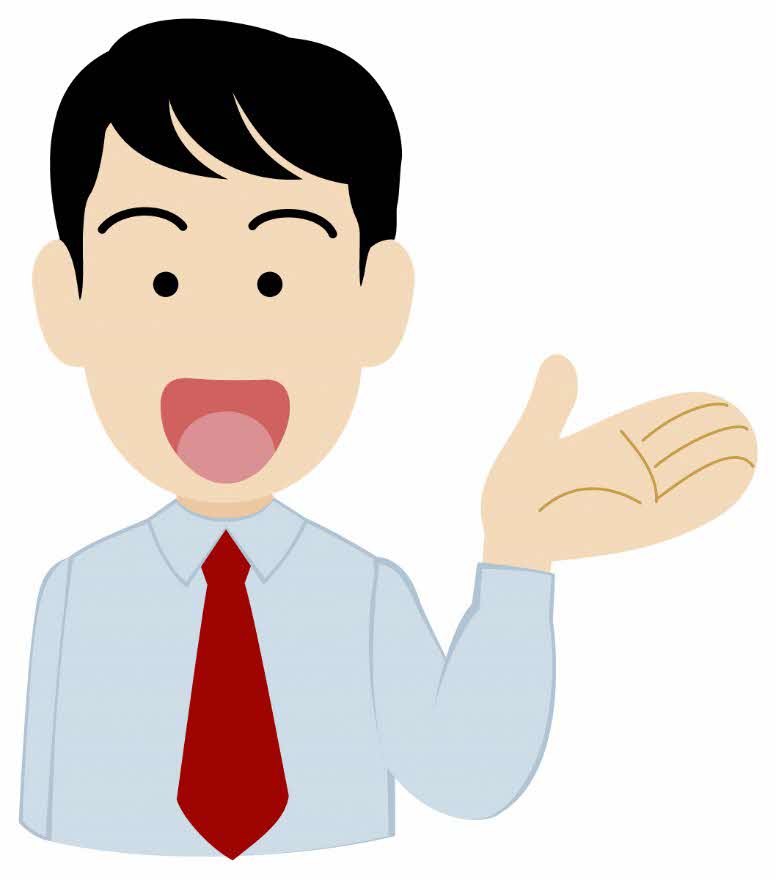 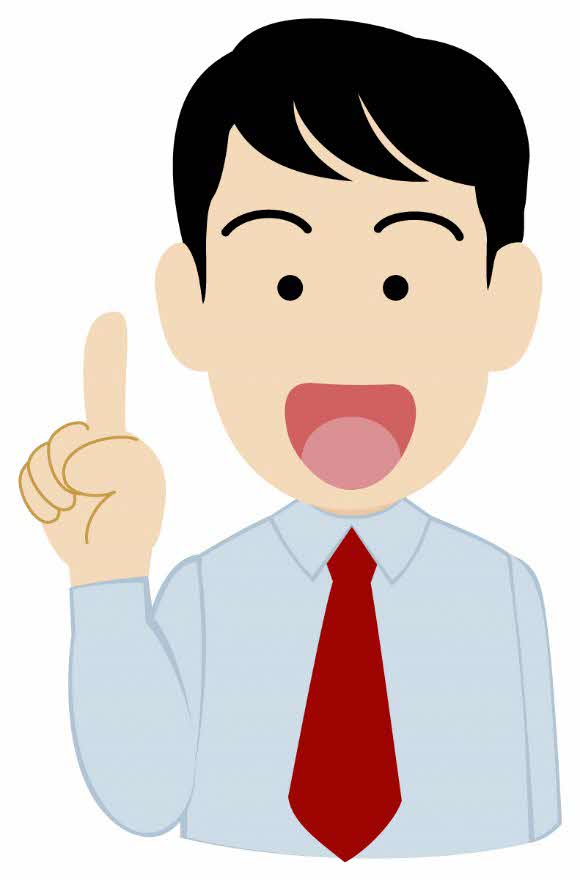 ≪まとめ≫感染しないためには…【　　　　　　】を断つ【　　　　　　】を行わない【　　　　　　　　　】と【　　　　　　】を行わない【　　　　　　】を装着！!　ただし、100％ではない感染した？と思ったら…【　　　　　　　】